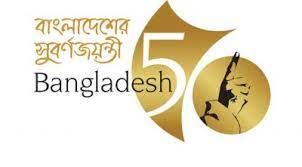 MYcÖRvZš¿x evsjv‡`k miKvi 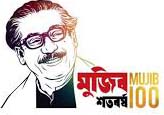 Aa¨‡¶i Kvh©vjq      miKvwi †UKwbK¨vj ¯‹zj I K‡jRcUzqvLvjx|E-mail :tscpatuakhali@gmail.com.Website: www.tscpatuakhali.gov.bd .cybt wbjvg weÁwßপটুয়াকালী †UKwbK¨vj ¯‹zj I K‡j‡Ri mÿgZv e„w× cÖK‡íi AvIZvq bZzb 5Zjv GKv‡WwgK feb Ges bZzb I‡qwìs IqvK©mc I MvW©‡mW wbg©v‡Yi ¯’v‡b Aew¯’Z Ges S‡ocov I SzuwKc~Y© wewfbœ cÖRvwZi MvQ wbjv‡g weµ‡qi wbwg‡Ë mxj †gvniK…Z Lv‡g `icÎ Avnevb Kiv hv‡”Q| (01-80) b¤^i LwPZ MvQ mKvj 9.00 NwUKv n‡Z `ycyi 2.00 Uv ch©šÍ †`Lv hv‡e|kZ©mg~n tMYcÖRvZš¿x evsjv‡`k miKvi Aa¨‡¶i Kvh©vjq miKvwi †UKwbK¨vj ¯‹zj I K‡jRcUzqvLvjx|E-mail :tscpatuakhali@gmail.com.Website: www.tscpatuakhali.gov.bd .স্মারক নং টিএসসি/পটুয়া/2021/274						                            তারিখঃ 03/10/২০২1খ্রি.cybt wbjvg weÁwßপটুয়াখালী টেকনিক্যাল স্কুল ও কলেজ, পটুয়াখালী পুরাতন ওয়েল্ডিং ওয়ার্কসপ ভবন ও জরাজীর্ণ টিনসেড ভবন নিলামে বিক্রয় ও আপসারনের নিমিত্তে সীলমোহরকৃত খামে দরপত্র আহবান করা যাইতেছে । ভবন অফিস চলাকালীন সম সকাল 9.00 ঘটিকা হতে বেলা 2.00 ঘটিকা পর্যন্ত দেখা যাবে।শর্তসমুহঃ০১। নিলামে অংশ গ্রহণে ইচ্ছুক ব্যক্তিগণ নিম্নস্বাক্ষরকারীর দপ্তরে যোগাযোগ করিয়া সরেজমিনে পরিদর্শন পূর্বক উল্লেখিত স্থাপনার বর্তমান অবস্থা যাচাই করিয়া নিবেন,       পরবর্তীতে এই বিষয়ে কোন ওজ0 র আপত্তি গ্রহনযোগ্য হইবে না । ০২। প্রত্যেক দরদাতাকে স্পষ্ট অক্ষরে নিলাম ক্রেতার নাম, ঠিকানা, টেলিফোন নম্বর / মোবাইল নম্বরসহ প্রদত্ত দর অংকে ও কথায় লিখিয়া দরপত্র        সীলমোহরকৃত খামে এবং ঘামের উপর স্পষ্ট অক্ষরে “পুরাতন ওয়েল্ডিং ওয়ার্কসপ ও টিনসেড ভবন নিলাম ” লিখিয়া দাখিল করিতে হইবে ।0৩। `icÎ wewµi †kl ZvwiL I mgq t 12/10/2021 wLªt ‡ejv - 01 :00 NwUKv | `icÎ wmwWDj ‡Rjv cÖkvm‡Ki  Kvh©vjq, cUzqvLvjx, wbe©vnx cÖ‡KŠkjxi Kvh©vjq wkÿv cÖ‡KŠkj Awa`ßi, cUzqvLvjx, wefvMxq eb Kg©KZ©vi Kvh©vjq, DcK‚jxq ebwefvM cUzqvLvjx Ges আল- Avivdvn& ইসলামী ব্যাংক লিমিটেড পটুয়াখালী শাখা, 9৫/১ থানা পাড়া সদর রোড পটুয়াখালী, n‡Z µq Kiv hv‡e|0৪। `icÎ 13/10/2021 wLªt ZvwiL `ycyi 12:00 NwUKvi g‡a¨ ‡Rjv cÖkvm‡Ki  Kvh©vjq, cUzqvLvjx/ wbe©vnx cÖ‡KŠkjxi Kvh©vjq wkÿv cÖ‡KŠkj Awa`ßi, cUzqvLvjx/ wefvMxq eb Kg©KZ©vi Kvh©vjq, DcK‚jxq ebwefvM cUzqvLvjx Gi Kvh©vj‡q iwÿZ †UÛvi e‡· Rgv w`‡Z nB‡e|০5। `i`vZvi nvjbvMv`  †UªW jvB‡mÝ, VAT ‡iwR‡÷ªkb mvwU©wd‡KU  I  TIN (nvjbvMv` AvqKi cwi‡kva mb` cÎ) Gi mZ¨vwqZ       d‡UvKwc `vwLj Kwi‡Z nB‡e|০6। 13/10/2021 wLªt ZvwiL †ejv t 01.00 NwUKvi mgq ‡Rjv cÖkvm‡Ki Kvh©vjq,cUzqvLvjx `i`vZv‡`i mvg‡b (hw` †Kn Dcw¯’Z _v‡Kb) `icÎ †Lvjv nB‡e|০7। দরদাতার জাতীয় পরিচয় পত্রের ফটোকপি দরপত্রের সহিত দাখিল করিতে হইবে । 08| দরপত্রের সহিত সিডিউল ক্রয়ের মূল রশিদ দাখিল করিতে হইবে । ০9। প্রত্যেক দরদাতাকে উদ্ধৃত দরের 25 % টাকা জামানত স্বরূপ যে কোন তফসিলী ব্যাংক হইতে ব্যাংক ড্রাফট / পে অর্ডার এর মাধ্যমে        অধ্যক্ষ, পটুয়াখালী টেকনিক্যাল স্কুল ও কলেজ, পটুয়াখালী এর অনুকূলে দরপত্রের সাথে দাখিল করিতে হইবে । 10। উদ্ধৃত দর গৃহীত হইবার পর দরদাতাকে অনধিক ০৩ ( তিন ) কার্য দিবসের মধ্যে উদ্ধৃত মূল্যসহ বিধি মোতাবেক ভ্যাট 7.5 % ও আয়কর       2% পরিশোধ পূর্বক কার্যাদেশ গ্রহণ করিতে হইবে । ১1। কার্যাদেশ পাওয়ার ১০ দিনের মধ্যে সকল স্থাপনা অপসারণ করিয়া জায়গা পরিস্কার করিতে হইবে । ১2। আশেপাশের কোন স্থাপনা, বিদ্যুৎ লাইন বা কোন গাছপালা ক্ষতিগ্রস্থ করা যাইবে না, করিলে উপযুক্ত ক্ষতিপূরণ দিতে হইবে। ১3। প্রতিষ্ঠানের ক্লাস বা দাপ্তরিক কার্যক্রমের ব্যাঘাত না ঘটাইয়া স্থাপনাসমূহ অপসারণ করিতে হইবে । 14। দরপত্রের মূল্য প্রতিটি 1000/- ( এক হাজার ) টাকা মাত্র । ১5। চিহ্নিত স্থাপনা ব্যতিত অতিরিক্ত কোন স্থাপনা অপসারন করা যাইবে না । ১6। রাত্রিকালীন কোন স্থাপনা অপসারন করা যাইবে না ।১7। কোন কারণ দর্শানো ব্যাতিরেকে কর্তৃপক্ষ যে কোন দর প্রস্তাব বা সকল দর প্রস্তাব বাতিল করিতে পারিবেন । ১8। স্বাস্থ্য বিধান মানিয়া চলিতে হইবে এবং অন্যান্য সকল সরকারি বিধি বিধান প্রযোজ্য হইবে । 
19। অসম্পূর্ন দরপত্র সরাসরি বাতিল বলিয়া গণ্য হইবে ।                                                                                                                                                              স্বাক্ষরিত                                                                                                                                                  (cÖ‡KŠ. ‡gvt Ave`yj ReŸvi)                                                                                                                                                               Aa¨¶                                                                                                                           I                                                                                                                               m`m¨ mwPe (স্থানীয় কনডেমনেশন কমিটি )                                                                                                                              cUzqvLvjx ‡UKwbK¨vj ¯‹zj I K‡jR ,cUzqvLvjx|                                                                                                                                                                           ফোন: 02-478835064                                                                                                                                                                              মোবাঃ 0130-৯১৩৩২৭০ ¯§viK bs- wUGmwm/পটুয়া/গাছ নিলাম/2021/275                                    ZvwiLt-03/10/2021 wLªt|µt bsMv‡Qi bvgMv‡Q LwPZ b¤^iMv‡Qi msL¨vKv‡Vi cwigvY(NbdzU)01‡gnMwY1,3,4,6,7,8,10,11,12,14,1516, 18,30,32,33,34,36,39,40,43,48,51,53,54,55,58,69,71,7730 wU153.3502ivRKoB20,38,47,60,62,64,65,66,6809 wU43.1603‡iBw›Uª26,27,29,42,57,7406 wU71.5304AvKvkgwb41,5002 wU0.9805AR©yb79,8002 wU21.0806e‡niv1901 wU7.7707K…òP~ov2201 wU1.9808eKzj3101 wU-09bvwi‡Kj2,5,13,17,21,23,25,28,35,45,46, 49,56,61,63,67,70,72,73,7520 wU-10‡LRyi9,24,7803 wU-11ZzjvMvQ37,44,5903 wU-12ZvjMvQ52,7602 wU-†gvU†gvU†gvU80 wU299.8501|wbjv‡g Ask MÖn‡Y B”QzK e¨w³MY wb¤œ¯^vÿiKvixi `ß‡i †hvMv‡hvM Kwiqv m‡iRwg‡b cwi`k©b c~e©K Mv‡Qi eZ©gvb Ae¯’v I msL¨v hvPvB Kwiqv wb‡eb, cieZ©x‡Z GB wel‡q †Kvb IRi AvcwË MÖnb‡hvM¨ nB‡e bv| 02|cÖ‡Z¨K `i`vZv‡K ®ú÷ Aÿ‡i wbjvg †µZvi bvg, wVKvbv, †Uwj‡dvb b¤^i †gvevBj b¤^i mn cÖ`Ë `i As‡K I K_vq wjwLqv `icÎ mxj‡gvniK…Z Lv‡g Ges Lv‡gi Dci ®ú÷ Aÿ‡i Ò(1-80) b¤^i LwPZ wewfbœ cÖRvwZi MvQ wbjvgÓ wjwLqv `vwLj Kwi‡Z nB‡e|03|`icÎ wewµi †kl ZvwiL I mgq t 12/10/2021 wLªt ‡ejv - 01 :00 NwUKv | `icÎ wmwWDj ‡Rjv cÖkvm‡Ki  Kvh©vjq, cUzqvLvjx, wbe©vnx cÖ‡KŠkjxi Kvh©vjq wkÿv cÖ‡KŠkj Awa`ßi, cUzqvLvjx, wefvMxq eb Kg©KZ©vi Kvh©vjq, DcK‚jxq ebwefvM cUzqvLvjx Ges আল- Avivdvn& ইসলামী ব্যাংক লিমিটেড পটুয়াখালী শাখা, 9৫/১ থানা পাড়া সদর রোড পটুয়াখালী, n‡Z µq Kiv hv‡e| 04|`icÎ 13/10/2021 wLªt ZvwiL `ycyi 12:00 NwUKvi g‡a¨ ‡Rjv cÖkvm‡Ki  Kvh©vjq, cUzqvLvjx/ wbe©vnx cÖ‡KŠkjxi Kvh©vjq wkÿv cÖ‡KŠkj Awa`ßi, cUzqvLvjx/ wefvMxq eb Kg©KZ©vi Kvh©vjq, DcK‚jxq ebwefvM cUzqvLvjx Gi Kvh©vj‡q iwÿZ †UÛvi e‡· Rgv w`‡Z nB‡e|05|`i`vZvi nvjbvMv`  †UªW jvB‡mÝ,VAT ‡iwR‡÷ªkb mvwU©wd‡KU I TIN (nvjbvMv` AvqKi cwi‡kva mb` cÎ)Gi mZ¨vwqZ d‡UvKwc `vwLj Kwi‡Z nB‡e| 06|13/10/2021 wLªt ZvwiL †ejv t 01.00 NwUKvi mgq ‡Rjv cÖkvm‡Ki Kvh©vjq,cUzqvLvjx `i`vZv‡`i mvg‡b (hw` †Kn Dcw¯’Z _v‡Kb) `icÎ †Lvjv nB‡e|07|`i`vZvi RvZxq cwiPq c‡Îi d‡UvKwc `ic‡Îi mwnZ `vwLj Kwi‡Z nB‡e|08|`ic‡Îi mwnZ wmwWDj µ‡qi g~j iwm` `vwLj Kwi‡Z nB‡e|09|cÖ‡Z¨K `i`vZv‡K D×…Z `‡ii 50% UvKv RvgvbZ ¯^iæc †h †Kvb Zdwmjx e¨vsK nB‡Z e¨vsK WªvdU/‡c-AW©vi Gi gva¨‡g Aa¨ÿ, cUzqvLvjx †UKwbK¨vj ¯‹zj I K‡jR, cUzqvLvjx, Gi AbyK~‡j `ic‡Îi mv‡_ `vwLj Kwi‡Z nB‡e|10|D×…Z `i M„nxZ nBevi ci `i`vZv‡K AbwaK 03 (wZb) Kvh© w`e‡mi g‡a¨ D×…Z g~‡j¨i Dci wewa ‡gvZv‡eK f¨vU 7.5% I AvqKi 2%  hy³ K‡i mgy`q g~j¨ †c-AW©vi/e¨vsK Wªvd‡Ui gva¨‡g cwi‡kva c~e©K Kvh©v‡`k MÖnb Kwi‡Z nB‡e|11|Kvh©v‡`k cvIqvi 10 w`‡bi g‡a¨ mKj MvQ KZ©b c~e©K Acmvib Kwiqv RvqMv cwi¯‹vi Kwi‡Z nB‡e|12|Av‡k cv‡ki †Kvb ¯’vcbv, we`¨yr jvBb ev Ab¨ †Kvb MvQcvjv ÿwZMÖ¯Í Kiv hvB‡e bv, Kwi‡j Dchy³ ÿwZc~iY w`‡Z nB‡e|13|cÖwZôv‡bi K¬vk ev `vßwiK Kvh©µ‡gi e¨vNvZ bv NUvBqv MvQ mg~n Acmvib Kwi‡Z nB‡e|14|`ic‡Îi g~j¨ cÖwZwU 400/- (Pvi kZ) UvKv gvÎ|15|wPwýZ MvQ e¨ZxZ AwZwi³ †Kvb MvQ KZ©b Kiv hvB‡e bv|16|ivwÎKvjxb †Kvb MvQ LÛ/KZ©b/enb Kiv hvB‡e bv| 17|†Kvb KviY `k©v‡bv e¨wZ‡i‡K KZ…©cÿ †h †Kvb `i cÖ¯Íve ev mKj `i cÖ¯Íve evwZj Kwi‡Z cvwe‡ib|18|¯^v¯’¨ weavb gvwbqv Pwj‡Z nB‡e Ges Ab¨vb¨ mKj miKvwi wewa weavb cÖ‡hvR¨ nB‡e|19|Am¤ú~Y© `icÎ mivmwi evwZj ewjqv MY¨ nB‡e|                                                                                                                 স্বাক্ষরিত                                      (cÖ‡KŠ. ‡gvt Ave`yj ReŸvi)       Aa¨¶        I           m`m¨ mwPe (MvQ KvUv I wbjv‡g weµq KwgwU)           cUzqvLvjx ‡UKwbK¨vj ¯‹zj I K‡jR ,cUzqvLvjx|                                        ফোন: 02-478835064                                            মোবাঃ 0130-৯১৩৩২৭০ক্রমিক নংনিলামযোগ্য স্থাপনার বিবরণমন্তব্য01১৯৭২ সনে নির্মিত পুরাতন ওয়েল্ডিং ওয়ার্কসপ ভবন দৈর্ঘ্য ৬৮ ফুট প্রস্থ্ ৪৪ফুট02১৯৮০ সনে নির্মিত জরাজীর্ণ টিনসেড ভবন দৈঘ্য ৬০ফুট প্রস্থ্য ২৫ ফুটMYcÖRvZš¿x evsjv‡`k miKviAa¨‡¶i Kvh©vjqcUzqvLvjx ‡UKwbK¨vj ¯‹zj I K‡jR cUzqvLvjx | ¯§viK bs wUGmwm/cUzqv/wbjvg/2021/ 276                                                 ZvwiL t 03-10-2021 wLªt |cybt wbjvg weÁwßcUzqvLvjx miKvwi †UKwbK¨vj ¯‹zj I K‡jR, cUzqvLvjx‡Z GKwU bZzb cvuPZjv feb, GKwU  bZzb I‡qwìs IqvK©mc feb Ges  GKwU  bZzb MvW©‡mU wbg©v‡bi ¯’v‡b (01-80) b¤^i LwPZ wewfbœ cÖRvwZi 80 wU MvQ Ges GKwU cyivZb wUb‡mU feb I GKwU cyivZb I‡qwìs IqvK©mc feb  wmwWD‡ji gva¨‡g wbjv‡g weµq Kiv nB‡e| †UªW jvB‡mÝavix AvMÖnx wbjvgKvixMY‡K wba©vwiZ wmwWD‡j I mxj‡gvniK…Z Lv‡g wbjvg `icÎ ‡Rjv cÖkvm‡Ki  Kvh©vjq, cUzqvLvjx/ wbe©vnx cÖ‡KŠkjxi Kvh©vjq wkÿv cÖ‡KŠkj Awa`ßi, cUzqvLvjx/ wefvMxq eb Kg©KZ©vi Kvh©vjq/ DcK‚jxq ebwefvM cUzqvLvjx Gi Kvh©vj‡q iwÿZ †UÛvi ev‡· Rgv †`Iqvi Rb¨ AvnŸvb Rvbv‡bv nBj| `icÎ wewµi †kl ZvwiLt 12/10/2021 wLªt ‡ejv- 01:00 NwUKv Ges Rgvi †kl ZvwiLt 13/10/2021 wLªt `ycyi 12:00 NwUKv| Mv‡Qi wmwWD‡ji g~j¨ (cÖwZwU) t 400/- (চারশত) UvKv gvÎ (A‡dir‡hvM¨) Ges fe‡bi wmwWD‡ji g~j¨ (cÖwZwU) t 1000/- (GK nvRvi) UvKv gvÎ   (A‡dir‡hvM¨)|  wmwWDj  ‡Rjv cÖkvm‡Ki  Kvh©vjq, cUzqvLvjx, wbe©vnx cÖ‡KŠkjxi Kvh©vjq wkÿv cÖ‡KŠkj Awa`ßi, cUzqvLvjx, wefvMxq eb Kg©KZ©vi Kvh©vjq, DcK‚jxq ebwefvM cUzqvLvjx Ges আল- Avivdvn& ইসলামী ব্যাংক লিমিটেড পটুয়াখালী শাখা, 9৫/১ থানা পাড়া সদর রোড পটুয়াখালী, Gi †h ‡Kvb Kvh©vjq nB‡Z  µq Kiv hvB‡e|                                                                                              স্বাক্ষরিত       we¯ÍvwiZ t  wmwWD‡j mshy³|                                                    (cÖ‡KŠt †gvt Ave`yj ReŸvi)          Aa¨ÿ                                                                                              miKvwi †UKwbK¨vj ¯‹zj I K‡jR       cUzqvLvjx|